附件3：大兴区立业职业培训学校位置图    北京市大兴区刘一村厂前路33号（大兴区公安分局交通支队执法站向东800米路南，宝福大厦院内），现场机动车停车位有限，请尽量乘坐公共交通工具前往。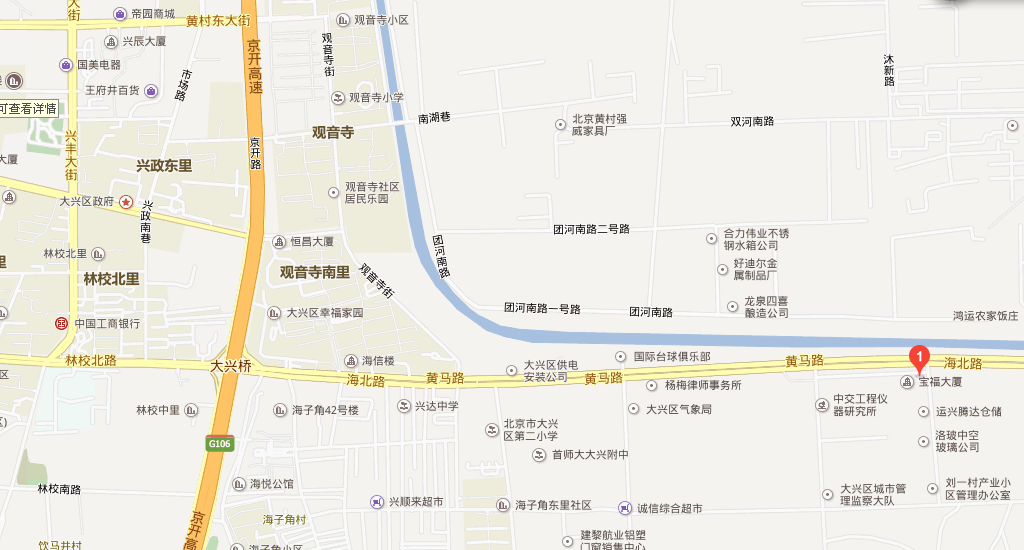 